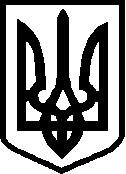 СКВИРСЬКА МІСЬКА РАДАКИЇВСЬКОЇ ОБЛАСТІ  ФІНАНСОВЕ УПРАВЛІННЯвул. Богачевського, 28, м. Сквира, 09001, тел. факс 5-15-47  код ЄДРПОУ  44031389Довідка27.10.2021                                                                                            №04/10/2021м. Сквирапозапланової перевірки окремих питань фінансово-господарської діяльності за період з 01.01.2021 по 01.07.2021 Комунального підприємства  «Сквир-Водоканал». СКВИРА2021РЕЗЮМЕВ довідці представлено результати позапланової перевірки окремих питань фінансово-господарської діяльності Комунального підприємства  «Сквир-Водоканал» (далі – Підприємство) за період з 01.01.2021 по 01.07.2021 року.Позапланову перевірку проведено в термін з 28.09.2021 по 11.10.2021 на виконання Розпорядження Сквирського міського голови №91-ОД від 24.09.2021 року, відповідно до Положення про порядок проведення внутрішнього контролю діяльності виконавчих органів Сквирської міської ради, комунальних підприємств, установ та організацій, затвердженого Рішенням виконавчого комітету Сквирської міської ради від 30.03.2021 №07/10. Перевірку проведено завідуючою сектору аудиту фінансового управління Сквирської міської ради  Бойко Тетяною Василівною та головним спеціалістом – інспектором з праці, соціального захисту та соціального забезпечення Поспеловим Ярославом Леонідовичем на підставі направлень на проведення перевірки від 28.08.2021 №7 та №8, виданих начальником фінансового управління Круківською Іриною Валентинівною. Перевірку проведено у співпраці з фахівцями підприємства. Проведення аудиторської перевірки обумовлено потребою виявлення проблемних питань, які перешкоджають досягненню прибутку на Підприємстві, та надання пропозицій щодо їх розв’язання для забезпечення ефективності управління комунальними ресурсами.В ході перевірки опрацьовано нормативно-правові акти, що регламентують діяльність у водно-каналізаційній галузі, фінансову, статистичну та оперативну звітність КП «СВ»Довідку підготовлено завідуючою сектору аудиту фінансового управління Сквирської міської ради  Бойко Тетяною Василівною. Перевірку проведено у відповідності до питань програми перевірки, з відома директора Шварцбурда Юхима Давидовича та головного бухгалтера Півнюк Наталії Борисівни. В ході перевірки встановлено ряд проблемних питань при розвитку та утриманні водопровідно-каналізаційних мереж,  які не дозволяють забезпечити належний рівень надання послуг та призводить до неефективного використання наявних матеріальних цінностей.ЗМІСТВСТУП Комунальне підприємство «Сквир-водоканал» (далі – «Підприємство») утворене на комунальній власності Сквирської міської територіальної громади Київської області та є комунальним підприємством, створеним відповідно до рішення тридцять шостої сесії 7 скликання від 19.12.2018 № 849-36-VII «Про реорганізацію Комунального підприємства «Сквирське комунальне господарство» шляхом виділу», і діє відповідно до Конституції України, Закону України «Про місцеве самоврядування в Україні», Господарського та Цивільного кодексів України, інших законодавчих актів України. Засновником Підприємства є Сквирська міська територіальна громада, в особі Сквирської міської ради Київської області,  ідентифікаційний код 04054961, місцезнаходження: 09001, Україна, Київська область, м. Сквира, вул. Богачевського, 28.Підприємство у своїй діяльності підзвітне та підконтрольне Сквирській міській раді. Підприємство є юридичною особою, користується правом господарського відання щодо закріпленого за ним майна, має право укладати від свого імені договори, набувати майнові і немайнові права та нести обов’язки, бути позивачем і відповідачем в судах загальної юрисдикції, господарських та адміністративних судах.За своїм правовим статусом Підприємство є комунальним і здійснює свою діяльність на принципах повного господарського розрахунку, самофінансування, власного комерційного ринку та вільного найму працівників, наділене усіма правами юридичної особи, з дня його державної реєстрації.У своїй діяльності Підприємство керується Конституцією України, законами України, іншими нормативно-правовими актами, рішеннями Сквирської міської ради та її виконавчого комітету, розпорядженнями Сквирської міського голови та цим Статутом.Підприємство не несе відповідальності за зобов’язаннями Засновника.Засновник не несе відповідальності за зобов’язаннями Підприємства.Підприємство створене з метою забезпечення виконання заходів з реформування, розвитку та утримання водопровідно-каналізаційних мереж, здійснення діяльності в сфері централізованого водопостачання та централізованого водовідведення та іншої господарської діяльності.Підприємство здійснює не заборонену чинним законодавством України господарську діяльність в інтересах територіальної громади міста Сквира  та інтересах Засновника спрямовану на досягнення економічних і соціальних результатів, бере участь у реалізації соціально-економічної політики міста, розробці, реалізації та супроводі інвестиційних програм та проектів, взаємодія з органами державної влади і місцевого самоврядування, органами влади іноземних держав, міжнародними організаціями, підприємствами, установами, організаціями усіх форм власності, в тому числі із іноземними, іншими суб’єктами інвестиційної діяльності з питань залучення і просування інвестицій на територію міста Сквира, а саме: Предметом діяльності підприємства є:- забір, очищення та постачання води;- каналізація, відведення й очищення стічних вод;- безперебійне забезпечення послугами централізованого постачання холодної води та централізованого водовідведення населення Сквирської міської територіальної громади, а також інших споживачів;- розвиток і вдосконалення надання послуг централізованого постачання холодної води та централізованого водовідведення;- збирання та оброблення стічних вод;- здійснення встановлення, ремонту та заміни засобів обліку води;- вирішення питань щодо реконструкції та розширення діючих мереж водопостачання та водовідведення;- розробка перспективних планів та проектів водопостачання на території Сквирської міської територіальної громади та інших населених пунктів;- видача технічних умов та погодження проектів будівництва, реконструкції та капітального ремонту об’єктів водопроводу та каналізації;- експлуатація і проведення будівельно-монтажних та пусконалагоджувальних робіт устаткування мереж водопроводу та каналізації;- проведення інших робіт, пов’язаних з наданням послуг централізованого постачання холодної води та централізованого водовідведення;- діяльність в сфері каналізаційних систем та установок для очищення стічних вод, де відбувається збирання, очищення, оброблення та розподілення стічних вод.- технічні випробування та дослідження систем водопостачання та водовідведення.Підприємство має право здійснювати інші види діяльності, не заборонені чинним законодавством України.Підприємство здійснює діяльність, для якої передбачено законодавством обов’язкове одержання спеціальних дозволів (ліцензій), після їх отримання у порядку, встановленому чинним законодавством України.1. Підстава для проведення позапланової перевірки:Відповідно до Розпорядження Сквирського міського голови №91-ОД від 24.09.2021 року та на підставі направлень на проведення перевірки від 28.09.2021 №7 та №8, виданих начальником фінансового управління Круківською Іриною Валентинівною, завідуючою сектору аудиту фінансового управління Сквирської міської ради  Бойко Тетяною Василівною та головним спеціалістом – інспектором з праці відділу праці, соціального захисту та соціального забезпечення Поспеловим Ярославом Леонідовичем проведено позапланову перевірку окремих питань фінансово-господарської діяльності. 2. Об’єкт перевірки:Підприємство є комунальним, створене з метою забезпечення виконання заходів з реформування, розвитку та утримання водопровідно-каналізаційних мереж, здійснення діяльності в сфері централізованого водопостачання та централізованого водовідведення та іншої господарської діяльності.3. Мета перевірки:Перевірка повноти та достовірності дотримання законодавства, при складанні фінансового плану підприємства на 2021 рік та звіту про виконання фінансового плану підприємства за І півріччя 2021 року.4. Період перевірки:З 01.01.2021 по 01.07.2021 року.5. Організація та проведення перевірки:Перевірка проводиться відповідно до Положення про порядок проведення внутрішнього контролю діяльності виконавчих органів Сквирської  міської ради, комунальних підприємств, установ та організацій, затвердженого Рішенням виконавчого комітету Сквирської міської ради від 30.03.2021 №07/10, шляхом:документальної та фактичної перевірки, що передбачає контроль за установчими, фінансовими, бухгалтерськими (первинними і зведеними) документами, статистичною, фінансовою та бюджетною звітністю, господарськими договорами, розпорядчими та іншими документами об’єкта контролю, пов’язаними з плануванням і провадженням фінансово-господарської діяльності, веденням бухгалтерського обліку, складенням фінансової звітності (далі – документи об’єкта контролю). У разі ведення бухгалтерського обліку з використанням електронних засобів зберігання і обробки інформації, на вимогу посадової особи управління, керівник об’єкта контролю повинен забезпечити оформлення відповідних документів на паперовому носії. Надання документів об’єкта контролю посадовим особам відділу забезпечується керівником об’єкта чи його заступником.Перевірка проведена з 28.09.2021 по 11.10.2021 року.6. Місцезнаходження об’єкта контролю:Згідно виписок з єдиного державного реєстру юридичних осіб, фізичних осіб-підприємців та громадських формувань від 13.12.2019 № 10000001612926 Підприємство зареєстровано за адресою: 09001, Київська область, м. Сквира вул. Соборна, буд.4.Фактична адреса – 09001, Київська область, м. Сквира вул. Соборна, буд.4.Контактні телефони – 0666097933 (директор), 0678697740 (головний бухгалтер). Ідентифікаційний код – 43207778.Підприємство – юридична особа публічного права. Є платниками ПДВ за косовим методом.Керівник підприємства – директор. Види економічної діяльності – 37.00 Каналізація, відведення й очищення стічних вод. (Копія Виписки з Єдиного державного реєстру юридичних осіб, фізичних осіб-підприємців та громадських формувань у Додатку 1 до довідки).Згідно Статуту КП «СВ» є юридичною особою. Підприємство має самостійний баланс, рахунки в Державному казначействі України, установах банків, круглу печатку зі своїм найменуванням, штампи, а також бланки з власними реквізитами. (Копія Статуту у Додатку 2 до довідки)Посадовими особами Підприємства, яким надано право розпоряджатися рахунками та підписувати розрахункові документи у періоді, що підлягав перевірці, були:- з правом першого підпису:директор Підприємства Шварцбурд Юхим Давидович за період з 01.01.2021 р. та станом на момент проведення перевірки.- з правом другого підпису:головний бухгалтер Підприємства Півнюк Наталія Борисівна за період з 01.01.2021 року та станом на момент проведення перевірки.  (Копії наказу та розпорядження на призначення підписантів та копія контракту з директором у Додатку 3 до довідки)Перед початком перевірки, директору Підприємства Шварцбурду Ю.Д. вручено один примірник програми перевірки та направлення на проведення перевірки, про що зроблено відповідний підпис про їх отримання.На сьогодні Структура Підприємства включає: - керівний склад;- абонентський відділ;- водопровідний цех;- каналізаційний цех;- допоміжний підрозділ.Перевіркою встановлено:Відповідність фактичної діяльності підприємства видам діяльності, передбаченим Статутом, законодавством та отриманим дозвільним документам.Перевіркою відповідності фактичної діяльності Підприємства передбаченій її Статутом та іншими регуляторними актами проведено суцільним методом.Комунальне підприємство „СВ” утворене на комунальній власності Сквирської міської територіальної громади Київської області та є комунальним підприємством, створеним відповідно до рішення тридцять шостої сесії 7 скликання від 19.12.2018 № 849-36-VII «Про реорганізацію Комунального підприємства «Сквирське комунальне господарство» шляхом виділу» з метою забезпечення виконання заходів з реформування, розвитку та утримання водопровідно-каналізаційних мереж, здійснення діяльності в сфері централізованого водопостачання та централізованого водовідведення та іншої господарської діяльності.Комунальне підприємство „СВ” діє на підставі Статуту, який затверджений міським головою м.Сквира 02 серпня 2019 року та зареєстрований Сквирською міською радою 02.08.2019 року №1015-43-VIIГоловними завданнями і напрямками діяльності Підприємства є:- забір, очищення та постачання води;- каналізація, відведення й очищення стічних вод;- безперебійне забезпечення послугами централізованого постачання холодної води та централізованого водовідведення населення Сквирської міської територіальної громади, а також інших споживачів;- розвиток і вдосконалення надання послуг централізованого постачання холодної води та централізованого водовідведення;- збирання та оброблення стічних вод;- здійснення встановлення, ремонту та заміни засобів обліку води;- вирішення питань щодо реконструкції та розширення діючих мереж водопостачання та водовідведення;- розробка перспективних планів та проектів водопостачання на території Сквирської міської територіальної громади та інших населених пунктів;- видача технічних умов та погодження проектів будівництва, реконструкції та капітального ремонту об’єктів водопроводу та каналізації;- експлуатація і проведення будівельно-монтажних та пусконалагоджувальних робіт устаткування мереж водопроводу та каналізації;- проведення інших робіт, пов’язаних з наданням послуг централізованого постачання холодної води та централізованого водовідведення;- діяльність в сфері каналізаційних систем та установок для очищення стічних вод, де відбувається збирання, очищення, оброблення та розподілення стічних вод.- технічні випробування та дослідження систем водопостачання та водовідведення.Майно Підприємства становлять виробничі та невиробничі фонди, оборотні кошти, а також цінності, вартість яких відображається у самостійному балансі Підприємства. Майно, закріплене за Підприємством є спільною власністю територіальної громади міста . Відчуження основних засобів здійснюється за погодженням із Засновником, яке оформляється відповідним рішення. (п.4.2 Статуту)Протягом періоду, що перевіряється до Статуту Підприємства зміни не вносились. Згідно ст.. 4.6 Статуту, для забезпечення діяльності Підприємства, за рахунок внеску Засновника, станом на 21 січня 2021 року було визначено  Статутний капітал у розмірі 9429614,00 гривень.За період з 01.01.2021 року по 01.07.2021 року документального підтвердження щодо підстав для збільшення Статутного капіталу (рішень сесії Сквирської міської ради) до перевірки не надано. Проведеним співставленням даних Статуту, регістрів бухгалтерського обліку з обліку рах. 40 “Статутний капітал” та фінансової звітності станом на 01.07.2021 встановлено не відповідність між даними звіту ф.1 “Баланс” за 6 місяців 2021 року та даними Статуту, зокрема на суму 3378078,83 грн. завищено Статутний капітал в звіті ф.1, що є порушенням п. 1 ст. 3 Закону України „Про бухгалтерський облік та фінансову звітність в Україні” від 16.07.1999 № 996-ХІУ.Дане порушення вчинено головним бухгалтером Півнюк Н.Б., якою внесено недостовірні дані до фінансової звітності ф.1 “Баланс” за 6 місяців 2021 року. З поясненя Півнюк Н.Б. “Внесено помилково”. (Питання для надання пояснення та пояснення Півнюк Н.Б.. в Додатку _4_ до довідки.) Підприємство отримало дозвільні документи на право здійснення статутної дяльності , а саме: - ліцензії на провадження господарської діяльності з централізованого водопостачання та централізованого водовідведення у Київській області відповідно до  розпорядження Київської обласної державної адміністрації «Про видачу ліцензії на провадження господарської діяльності з централізованого водопостачання та централізованого водовідведення у Київській області» № 181 від 02.04.2020 року. - дозвіл на спеціальне водокористування, виданий державним агентством водних ресурсів від 28.04.2020 р. №121/КВ/49д-20. (Копії ліцензії та дозволу у Додатку 5 до довідки.)Проведеною перевіркою встановлено, що фактична діяльність комунального підприємства „СВ” не суперечить напрямкам діяльності передбаченої Статутом.Перевіркою встановлено, що протягом періоду, що перевірявся, фактично основним напрямком діяльності Підприємства є надання послуг з водопостачання та водовідведення. Перевіркою відповідності фактичної діяльності підприємства видам діяльності передбаченим Статутом, законодавством та отриманими дозвільними документами встановлено наступне порушення, а саме Згідно рішення Сквирської міської ради від 23.02.2021 року №193-5-VIII «Про передачу майна на праві господарського відання та на баланс Комунального господарства «Сквир-водоканал» було передано об»єкти комунального майна для здійснення централізованого водопостачання населених пунктів громади  на загальну суму 372714,71 грн, а саме:по с. Буки свердловину та водопровідну мережу (водогін) по вул. Волинська на загальну суму 91255,00 грн.; по с. Миньківці свердловину по вул. Лісова;по с. Тхорівка свердловину  артезіанську, водонапірну башню БР-32, та мережі водопостачання ;по с. Чубинці водогін (2 свердловини, 2 вегобашні), при цьому розрахунки тарифів на послуги з централізованого водопостачання води для користувачів у сільських населених пунктах   не розроблялися. Зміни у дозвільні документи  (дозвіл на спеціальне водокористування , ліцензію на провадження господарської діяльності) не вносились,  що є порушенням Постанови НКРЕКП від 22.03.2017  № 307 «Про затвердження Ліцензійних умов провадження господарської діяльності з централізованого водопостачання та централізованого водовідведення».(Копія рішення сесії Сквирської міської ради з Актом приймання передачі комунального майна в додатку _6_ до  довідки).Отже, перевіркою даного питання програми, встановлено порушення Постанови НКРЕКП від 22.03.2017  № 307 «Про затвердження Ліцензійних умов провадження господарської діяльності з централізованого водопостачання та централізованого водовідведення», а саме ведення діяльності (централізоване постачання води по с. Буки, с. Миньківці, с. Тхорівка, с. Чубинці). Встановлено завищення Статутного капіталу в звіті ф.1 станом на 01.07.2021 на суму 3378078,83 грн.2. Перевірка фінансового плану підприємства на 2021 рік та стану його виконання за І півріччя 2021 року.Перевірку правильності складання та виконання фінансових планів проведено суцільним методом. Відповідно до п.8 ст.78, п. ст.75 Господарського кодексу України комунальне підприємство зобов’язане складати і виконувати річний та з поквартальною розбивкою фінансовий план на кожен наступний рік, відповідно до якого підприємство отримує доходи і здійснює видатки, визначає обсяг та спрямування коштів для виконання своїх функцій протягом року відповідно до установчих документів.Відповідальність за складання планових показників фінансового плану на 2021 рік та їх виконання покладено на економіста Підприємства Гальчинського С.Ю. - за період з 01.01.2021року по даний час.Перевіркою встановлено, що фінансовий план КП „СВ” на 2021 рік складено з порушеннями вимог ст.75-78 Господарського Кодексу України від 16.01.2003 № 436-ІV та Порядку складання та контролю виконання фінансових планів підприємств комунальної власності Сквирської міської ради, затвердженого рішенням сесії Сквирської міської ради від 23.02.2021 року №28-5-VIII, а зокрема не внесені основні фінансові показники підприємства, в частині розшифровки витрат.Порушення допущено економістом Підприємства Гальчинським С.Ю. Відповідно до Порядку складання та контролю виконання фінансових планів підприємств комунальної власності Сквирської міської ради від 23.02.2021 року №28-5-VIII, проект фінансового плану повинен був поданий до 1 квітня 2021року, а починаючи із 2022 року у терміни визначені Порядком. Тобто, фінансовий план на 2021 рік затверджений з порушенням термінів.Фінансовий план на 2021 рік підписано начальником Підприємства Шварцбурдом Ю.Д та затверджений рішенням виконавчого комітету Сквирської міської ради від 18.05.2021 року №1/13. (Копія фінансового плану на 2021 рік та копія рішення виконкому Сквирської міської ради в Додатку _7_ до довідки.)Перевіркою складання та затвердження фінансового плану та включення до нього показників роботи підприємства проведено суцільним методом.Фінансовим планом КП «СВ» на 2021 рік передбачено:отримання доходів у сумі 13912,80 тис. грн.; в т.ч. за 6 місяців 2021 року – 6956,4 тис.грн.,заплановано витрат у сумі 13641,6 тис. грн.; в т.ч. за 6 місяців 2021 року – 6820,8 тис.грн.,отримати прибуток у сумі 271,2 тис. грн., в т.ч. за 6 місяців 2021 року 135,6 тис.гривень.Проведеним аналізом звіту про виконання фінансового плану за 6 місяців 2021 року встановлено, що Підприємством за 6 місяців 2021 року отримано сукупного доходу в сумі 5336,2 тис. грн. при запланованій сумі доходів 6956,4 тис. грн., що на 1620,0 тис. грн. менше запланованого, або 76,7%.Підприємством за 6 місяців 2021 року згідно звіту про виконання фінансового плану понесено витрат на загальну суму 5909,2 тис. грн., при запланованій сумі витрат 6820,8 тис. грн., що на 912,0 тис.грн. менше запланованого, або 87%.Сума витрат, понесених Підприємством за 6 місяців 2021 року в розрізі видів становила: собівартість – 4060,6 тис. грн. (68,7% від загальної суми витрат), адміністративні витрати – 915,5 тис. грн. (15,5% від загальної суми витрат), витрати на збут – 471,3 тис. грн.. (8% від загальної суми витрат) інші операційні витрати – 461,8 тис. грн. (8% від загальної суми витрат), інші витрати взагалі не були заплановані в фінансовому плані на 2021 рік, а це 56,8 тис. грн. Здійснення витрат на 94, 949, 95 рахунках без затверджених в установленому порядку фінансовому плані відображено в ході перевірки питання «Здійснення витрат операційної діяльності, які не включаються до собівартості реалізованої продукції».Проведеним співставленням даних Звіту про виконання фінансового плану за І півріччя 2021 з відповідно до наданих оборотно-сальдових відомостей за 6 місяців 2021 року встановлено наступне:у звіті про виконання фінансового плану за І півріччя 2021 у розділі «Доходи» вказана сума 5336,20 тис. грн., (без врахування ПДВ), що на 55,8 тис. грн.. менше ніж в оборотно-сальдовій відомості за червень по рах. 701-719;у звіті про виконання фінансового плану за І півріччя 2021 у розділі «Витрати» вказана сума 5909,2 тис. грн., (без врахування ПДВ), що на 56,8 тис. грн.. менше ніж в оборотно-сальдовій відомості за червень по витратних рахунках (23,23/1, 91, 92, 93, 94,95);у звіті про виконання фінансового плану за І півріччя 2021 у розділі «Собівартість» вказана сума 4060,6 тис. грн., що на 461,8 тис. грн, менше ніж у  оборотно-сальдовій відомості за червень по рах. 23, 23/1, 91 рах;у звіті про виконання фінансового плану за І півріччя 2021 у розділі «Чистий прибуток (збиток)» вказана сума 573 тис. грн., що на 19 тис. грн, менше ніж  в оборотно-сальдовій відомості за червень по рах. 79.Вищевказані порушення, а саме внесення недостовірних даних у Звіт про виконання фінансового плану за І півріччя 2021 року, є порушенням  п. 1 ст. 3 Закону України „Про бухгалтерський облік та фінансову звітність в Україні” від 16.07.1999 № 996-ХІУ.  Дані порушення вчинено економістом Гальчинським С.Ю., який згідно посадової інструкції відповідає за планування, облік, аналізує господарську діяльність і складає фінансові плати та звіти про виконання фінансових планів. З пояснення економіста Гальчинського С.Ю “1. У дохідній частині у звіті про виконання фінансового плану за І півріччя 2021 року допущено помилку відобразивши ще раз оплату субсидій та пільг”. 2. У звіті про виконання фінансового плану за І півріччя не заплановані інші операційні витрати по рахунках 94-98, так як суми що на них обліковуються не впливають на жодний розрахунок. 3. У частині «Собівартість» вказана сума 4060,6 тис. грн., тому, що віднято амортизацію в сумі 461,8 тис. грн., яка відображена у рядку «Інші операційні витрати». 4. В оборотно-сальдовій відомості станом на 01.07.2021 року по Дт 79 рахується сума 592 тис.грн, яка відрізняється від суми показаної у звіті про фінансові результати на 19 тис. грн.. це сума, яка рахується на Дт 23/3 включає в себе оплату за використану електроенергію свердловин та водонапірних башен по селах Тхорівка, Буки, Чубинці.».(Питання для надання пояснення та пояснення Гальчинського С.Ю.. в Додатку _8_ до довідки).  Отже, перевіркою правильності складання та виконання фінансових планів встановлено порушення, строків подачі проекту фінансового плану на 2021 рік на затвердження; не внесені основні фінансові показники підприємства, в частині розшифровки витрат; внесення недостовірних даних у Звіт про виконання фінансового плану за І півріччя 2021 року, є порушенням  п. 1 ст. 3 Закону України „Про бухгалтерський облік та фінансову звітність в Україні” від 16.07.1999 № 996-ХІУ.3. Повнота надходження, достовірність і правильність визначення доходівПеревірка повноти, достовірності і правильності формування доходів КП «СВ» проведена суцільним методом.Станом на 01.07.2021 року підприємство надає послуги по водопостачанню та водовідведенню:по водопостачанню - 4755 абонентам обсяги складають: для населення – 130978 м.куб;                               для підприємств – 11448 м.куб; по водовідведенню – 1667 абонентам:обсяги складають: для населення – 38761 м.куб;                                для підприємств – 35008,76 м.куб; Облік абонентів централізованого водопостачання та водовідведення характеризуються наступними даними:- населення – 6422 абонентів, з них обладнано лічильниками – 5402; - бюджетні установи, підприємства – 169 абонентів, з них обладнано лічильниками – 147. Слід звернути увагу на те, що на Підприємстві не встановлені лічильники для обліку води, яка поступає з свердловин в резервуари чистої води, де обеззаражується хлором і подається на місто, при подачі води також не стоять лічильники, тому  зафіксувати і обрахувати яку кількість води подано у мережу  централізованого постачання не можливо, внаслідок чого вирахувати недоотримані доходи  та завдані збитки Підприємству внаслідок несанкціонованого відбору води неможливо.З пояснення директора КП «СВ» Шварцбурда Ю.Д. «Ще в грудні 2019 року КП «СВ» звернулося до Сквирської міської ради з проханням надати фінансову підтримку на установлення лічильників для обліку води, яка поступає на РЧВ зі свердловин. Нам пообіцяли включити кошти на 2020 рік. Кошти ми не отримали. На даний момент на Підприємстві також немає коштів закупити та встановити лічильники». (Питання для надання пояснення та пояснення Гальчинського С.Ю.. в Додатку _9_ до довідки).   Письмового підтвердження звернення до Сквирської міської ради до перевірки не надано.Перевіркою правильності визнання доходів підприємством встановлено, що згідно п. 4.21 наказу № 26-од “Про облікову політику підприємства ” від 04.01.2021 визнання та відображення в обліку доходів здійснювати відповідно до вимог П(С)БО 15 „Дохід” на підставі принципу нарахування та відповідності.Відповідно до плану рахунків підприємства до статті доходів підприємства відносяться доходи від основної діяльності, іншої операційної діяльності та інших доходів.До доходу від реалізації продукції (товарів, робіт, послуг) відносяться: доходи від реалізації послуг з водопостачання та водовідведення. До доходу від іншої операційної діяльності відносяться: дохід від врізок до мережі водопостачання; дохід від послуг по встановленню лічильників; дохід від послуг з видачі технічних умов; дохід від надання інших послуг; дохід від послуг з пломбування водолічильників; дохід від реалізації послуг асенізаційною машиною, дохід від реалізації брухту чорних металів та інші доходи, що не суперечать вимогам Статуту. До інших доходів відносяться: дохід від нарахування пільг і субсидій. доходи, отримані у вигляді субвенції з державного бюджету місцевим бюджетам на погашення заборгованості в різниці в тарифах на послуги централізованого водопостачання та водовідведення. Разом з тим, в порушення вимог Інструкції про застосування плану рахунків бухгалтерського обліку активів, капіталу, зобов’язань і господарських операцій підприємств і організацій, затвердженій наказом Міністерства фінансів України від 30.11.1999 №291 за період з 01.01.2021 року по даний час  облік доходів від реалізації робіт і послуг на рахунку 701, а не на рахунку 703 “Дохід від реалізації робіт і послуг ”. Відповідальність за вказане порушення відповідно до п.8.ст.9 Закону України №996  покладено на головного бухгалтера Півнюк Н.Б., яка відповідно до посадової інструкції здійснює облік доходів від реалізації робіт і послуг та яка в своєму поясненні зазначила, що “облік доходів від реалізації робіт і послуг на невідповідних рахунках проводився помилково”.(Питання для надання пояснення та пояснення Півнюк Н.Б. в Додатку _4_ до довідки.)Відповідно до “Звітів про фінансові результати” ф.2 загальна сума доходу Підприємства  - за І півріччя 2021 року становила – 5393,00 тис.грн., в т.ч. дохід від реалізації продукції - 4934 тис. грн. (91,5 %) (без ПДВ), інші операційні доходи - 459 тис. грн. (9,3%). (Копія звіту про фінансові результати ф.2 та звіту звіту про виконання фінансового плану за І півріччя 2021 року у Додатку _10_ до довідки).Співставленням даних первинного обліку (рахунків на оплату послуг) з даними регістрів бухгалтерського обліку по рахунку 701, фактів не відображення доходів від наданих послуг в регістрах бухгалтерського обліку не встановлено.Співставленням даних фінансової звітності підприємства за І півріччя 2021 року з даними оборотно-сальдової відомості та бухгалтерських рахунків 701 розбіжностей не встановлено. Одним із основних видів доходів, що надаються Підприємством, є доходи від надання послуг водопостачання та водовідведення. Дослідженням питання встановлення тарифів на послуги з водопостачання та водовідведення встановлено наступне:Підставою для формування тарифів на централізоване водопостачання та водовідведення є такі нормативні документи: Закон України “Про житлово-комунальні послуги”; Постанова КМУ 10.03.2016  № 302. «Про затвердження Порядку формування тарифів на централізоване водопостачання та централізоване водовідведення»; Податковий кодекс України; Національні стандарти бухгалтерського облік.Згідно статті 6 Закону України «Про державне регулювання у сфері комунальних послуг», повноваження щодо встановлення тарифів на комунальні послуги (централізоване водопостачання та водовідведення) надано Національній комісії, що здійснює державне регулювання у сфері комунальних послуг (далі – Комісія). До закінчення процесу її формування згідно з положеннями статті 19 Закону України «Про державне регулювання у сфері комунальних послуг» функції державного регулювання у сфері централізованого водопостачання та водовідведення були покладені на Національну комісію, що здійснює державне регулювання у сфері енергетики (далі – НКРЕ) а також на послуги централізованого водопостачання та централізованого водовідведення діють тарифи, що встановлені відповідно органами виконавчої влади та органами місцевого самоврядування в установленому законодавством порядку. Тарифи на послуги з централізованого водопостачання та водовідведення, що діяли з лютого 2021 року, встановлені рішеннями виконавчого комітету Сквирської міської ради , зокрема:- Рішенням виконавчого комітету Сквирської міської ради від 04.11.2020 №1613/161 “Про затвердження тарифів на централізоване водопостачання та централізоване водовідведення » (набуло чинності з 01.02.2021 року), яким було затверджено тарифи для КП „Сквир-водоканал”, яке надає послуги з централізованого водопостачання та водовідведення встановлено тарифи в розмірі: водопостачання: 23,03 грн. за 1 куб. м (з ПДВ); водовідведення: 38,90 грн. за 1 куб. м (з ПДВ); Рішенням виконавчого комітету Сквирської міської ради від 18.05.2021 року №11/13 „ Про затвердження тарифів на централізоване водопостачання та централізоване водовідведення для окремих груп споживачів” (набуло чинності з 01.06.2021 року) встановлено тарифи за 1 куб.м., зокрема:Для бюджетних установ та підприємств комунальної форми власності централізоване водопостачання 27,10 грн (з ПДВ); централізоване водовідведення 45,77 грн (з ПДВ);Для інших суб’єктів господарюванняцентралізоване водопостачання 29,36 грн (з ПДВ); централізоване водовідведення 49,58 грн (з ПДВ). (Копії рішень Сквирської міської ради  в Додатку _11_ до довідки.)Перевіркою, щодо повноти нарахування доходів Підприємства по рахунку бухгалтерського обліку 701  встановлено, що відповідно до рішення виконавчого комітету Сквирської міської ради № 6-3-УІІІ від 22.12.2020 року „Про розгляд рішення виконавчого комітету Сквирської міської ради від 04.11.2020 №1613/161 «Про затвердження тарифів на централізоване водопостачання та централізоване водовідведення ” передбачено з 01.02.2021 року встановити тариф на водопостачання: 23,03 грн. за 1 куб. м (з ПДВ); водовідведення: 38,90 грн. за 1 куб. м (з ПДВ); Проте, всупереч рішенню Сквирської міської ради № № 6-3-УІІІ від 22.12.2020 року наказом по Підприємству від 31.03.2012 № 52-ОД „Про введення в дію нових тарифів на послуги централізованого водопостачання та централізованого водовідведення для юридичних осіб, фізичних осіб-підприємців та інших суб’єктів господарювання» з 01.04.2021 року встановлено тариф на водопостачання та водовідведеннядля бюджетним та іншим установам в розмірі 23,03 грн. за 1 куб. м (з ПДВ) та 38,90 грн. за 1 куб. м (з ПДВ) не з 01.02.2021 року, а з 01.04.2021 року, що призвело до надання послуг з водопостачання та водовідведення протягом періоду з 01.02.2021 по 31.03.2021 року за заниженими тарифами та до недоотримання доходів Підприємством за лютий-березень 2021 року на загальну суму 131649,60 грн., чим порушено п.21 П(С)БО 15 “Дохід”, затвердженого Наказом Міністерства фінансів України від 29.11.1999 №290. (Розрахунок недоотримання доходів в Додатку _12_ до довідки.)(Копія Наказу №52-ОД від 31.03.2021 та копія Рішення Сквирської міської ради в Додатку _13_ до довідки.)Внаслідок допущеного порушення Підприємством занижено дохід в звітах ф.2 “Звіт про фінансові результати” на 131649,60 грн., що є порушенням п.1 ст. 3 Закону України „Про бухгалтерський облік та фінансову звітність в Україні” від 16.07.1999 № 996-ХІУ.Відповідно до п.8 ст.9 Закону України „Про бухгалтерський облік та фінансову звітність в Україна” від 16.07.1999 №996-ІУ відповідальність за вказане порушення покладено на директора комунального підприємства „СВ” Шварцбурда Ю.Д., яким видано Наказ від 31.03.2021 року №52-ОД „Про введення в дію нових тарифів на послуги централізованого водопостачання та централізованого водовідведення для юридичних осіб, фізичних осіб-підприємців та інших суб’єктів господарювання»” всупереч рішенню Сквирської міської ради не з 01.02.2012, а з 01.04.2013.В своєму поясненні директор Шварцбурд Ю.Д пояснив: «В цьому році тарифи на надання послуг з централізованого водопостачання та водовідведення затверджувалися виконкомом Сквирської міської ради 18 травня 21 р. №11/13». (Питання для надання пояснення та пояснення Шварцбура Ю.Д в Додатку _14_ до довідки.)Перевіркою правильності застосування тарифів при нарахуванні плати за послуги з водопостачання за період з 01.02.2021 по 01.07.2021 року встановлено, що споживачам населених пунктів с. Буки, с.Миньківці, с. Тхорівка, с. Чубинці не нарахувалася плата за водопостачання, договори не заключалися. Порушення за не розроблення тарифу вчинено економістом Гальчинським С.Ю., який згідно посадової інструкції відповідає за це.З пояснення економіста Гальчинського С.Ю “Тариф на воду для с. Буки, с.Миньківці, с. Тхорівка, с. Чубинці не був розроблений так як свердловини та водонапірні башти даних населених пунктів були передані КП «СВ» без дозвільних документів, а саме дозволу на спеціальне водокористування та ліцензії на вид господарської діяльності, що для погодження тарифів вони являються одним з основних документів» (Питання для надання пояснення та пояснення Гальчинського С.Ю. в Додатку _8_ до довідки.)Рахунки на оплату послуг з водопостачання населенню, що використовує воду з вище перелічених водонапірних башень та свердловин, які знаходяться на балансі, КП «СВ» за період з 23.02.2021 по даний час не виставлялись, нарахування плати за надані населенню послуги не здійснювалось, чим порушено пункти 1, 3, 5 статті 9 Закону України «Про бухгалтерський облік та фінансову звітність в Україні» від  16.07.1999 №996-ІУ. Враховуючи те, що договори з абонентами не заключні, лічильники не встановлені, зафіксувати і обрахувати вартість наданих послуг не можливо.Вирахувати недоотримання доходів та збитків завданих Підприємству за надання послуг з водопостачання не можливо.Порушення допущене з вини посадових осіб Підприємства, зокрема директором Шварцбурдом Ю.Д. та начальником абонентського відділу Возною А.В., якими не укладено своєчасно договори та не здійснено відповідний контроль за повнотою нарахування доходів Підприємства.Інших порушень при перевірці цього напрямку питання програми не встановлено.Також, в ході перевірки щодо повноти відображення по обліку доходів за надані послуги із прийняття рідких відходів, що скидаються асенізаційним транспортом до системи каналізації м. Сквира, встановлено, що на Підприємстві відсутній облік та контроль обсягу злитих нечистот в систему центрального водовідведення. Всього надійшло коштів за надані послуги за період з 01.01.2021 року по 01.07.2021 року у сумі 100886,00 грн. Підприєством заключні 3 договори з перевізниками (фізичними особами), в яких передбачена лише ціна за 1 куб.м. рідких відходів, а  саме:Відповідно до договору б/н від 03.02.2020 року та додаткової угоди від 04.01.2021 року, укладеного КП «СВ» з Нелюбим Русланом Григоровичем про надання послуги із прийняття рідких відходів, що скидаються асенізаційним транспортом до системи каналізації у місці визначеним Водоканалом: м. Сквира, вул.. Незалежності (район автостанції) ціна договору складає за 1 куб.м. (рідких відходів) по 100,99 грн. Фактично Нелюбому Руслану Григоровичу було надано послуг із прийняття рідких відходів, що скидаються асенізаційним транспортом за період з 01.01.2021 по 01.07.2021 року згідно виставлених рахунків і актів виконаних робіт в кількості 298 куб.м. на суму 29998,00 грн.. Відповідно до договору б/н від 01.10.2020 року та додаткової угоди б/н від 04.01.2021, укладеного КП «СВ» з Марченко Олександром Миколайовичем про надання послуги із прийняття рідких відходів, що скидаються асенізаційним транспортом до системи каналізації у місці визначеним Водоканалом: м. Сквира, вул.. Самгородоцька (район магазину «Тетяна») ціна договору складає за 1 куб.м. (рідких відходів) по 100,99 грн. Фактично Марченко Олександру Миколайовичу було надано послуг із прийняття рідких відходів, що скидаються асенізаційним транспортом за період з 01.01.2021 по 01.07.2021 року в кількості 356 куб.м. на суму 35956,00 грн.. Відповідно до договору б/н від 03.02.2020 року та додаткової угоди б/н від 04.01.2021, укладеного КП «СВ» з Корнієнко Ігорем Вячеславовичем про надання послуги із прийняття рідких відходів, що скидаються асенізаційним транспортом до системи каналізації у місці визначеним Водоканалом: м. Сквира, вул.. Шевченка, вул.. Незалежності (район автозаправочної станції) ціна договору складає за 1 куб.м. (рідких відходів) по 100,99 грн. Фактично Корнієнку Ігорю Вячеславовичу було надано послуг із прийняття рідких відходів, що скидаються асенізаційним транспортом за період з 01.01.2021 по 01.07.2021 року в кількості 346 куб.м. на суму 34932,00 грн.. Відповідно до наданого пояснення директора КП «СВ» Шварцбурда Ю.Д. «В кінці 2019 року почастішали скарги жителів міста на перевізників нечистот, які викачували помийні ями та зливалися в посадках, або в каналізаційні колодці в центрі міста. Представників КП «СВ» запросили до мера міста на нараду. Було прийнято рішення про те, щоб КП «СВ» заключили договора з перевізниками і надав місця для зливу, що і було зроблено. Скарги стали поступати в Сквирську міську раду набагато менше. Було прийнято рішення про оплату за злив в каналізаційні колектори в 2020 році ціна становила 1000 грн в тиждень. З 2021 року 1400 грн. в тиждень. Організаційні та контролюючі функції також штрафні санкції занесені в договорах» (Реєстр оплати перевізників нечистот за І півріччя 2021 року, копії актів надання послуг, копії договорів та додаткових угод та питання для надання пояснення та пояснення Шварцбурда Ю.Д.  в Додатку _15_ до довідки.)Хоча копію рішення про оплату за злив в каналізаційні колектори, яке озвучено в поясненні, до перевірки не надано. Також відповідно до договору б/н від 01.09.2020 року та дод угоди №1 від 04.01.2021 року, укладеного КП «СВ» з КП “Сквирське комунальне господарство” про надання послуги із прийняття рідких відходів, що скидаються асенізаційним транспортом до системи каналізації м. Сквира ціна договору складає за 1 куб.м. (стічних вод, рідких відходів) по 24,40 грн., відповідно до наданого пояснення головного бухгалтера КП «СВ» Півнюк Н.Б. «Згідно договору б/н від 01.09.2020 року, який був заключний з КП «СКГ» на скид рідких відходів виписуються щомісяця рахунки  та акти виконаних робіт у двох примірниках. Документи відносяться у приймальну, але другий екземпляр з підписами і печаткою отримувача нам не віддаються. Відповідно кошти на наш розрахунковий рахунок не надходять» Фактично КП “Сквирське комунальне господарство” було надано послуг із прийняття рідких відходів, що скидаються асенізаційним транспортом за період з 01.01.2021 по 01.07.2021 року в кількості 1377,54 куб.м. на суму 33600,00 грн., проте по розрахунках з комунальним підприємством вказана сума не відображено в зв”язку з неповерненням підписаних актів виконаних робіт з боку комунального підприємства. (Копія договору і додаткової угоди та копії виставлених рахунків та актів надання послуг у Додатку _16_ до Довідки).Інших порушень при перевірці цього напрямку питання програми не встановлено.Перевіркою правильності визначення інших доходів підприємства (доходів за надані послуги по встановленню лічильників, від послуг з видачі технічних умов,) проведеною шляхом співставлення калькуляцій на надані послуги за виставленими рахунками на оплату послуг за весь період, який перевіряється фактів надання послуг за заниженими тарифами, визначеними калькуляцією підприємства, не встановлено. Перелік платних послуг, що надаються населенню, підприємствам та суб’єктам підприємницької діяльності затверджено Наказом директора від 04.01.2021 року №22-ОД. (Копія наказу, перелік послуг та калькуляції у Додатку _17_ до Довідки).Отже, внаслідок неврахування підприємством суми недоотриманих доходів за надані послуги з водопостачання, різниці в тарифах за водопостачання та водовідведення за даними звіту ф. 2 «Звіт про фінансові результати” завищено суму збитку за І півріччя 2021 рік на на 131649,60 грн..4. Законність здійснення та достовірність відображення витрат.Перевірку правомірності віднесення витрат до собівартості продукції (послуг) проведено суцільним методом.Проведеною перевіркою відповідності положення про калькулювання собівартості вимогам чинного законодавства та нормативних документів встановлено, що перелік і склад статей, калькулювання виробничої собівартості, робіт, послуг та загально-виробничих витрат проводиться згідно з Інструкцією з планування, обліку і калькулювання собівартості робіт, послуг на підприємствах і організаціях житлово-комунального господарства, затвердженої наказом Держжитлокомунгоспа України від 31.03.1997 № 24 та Положення (Стандарту) бухгалтерського обліку 16 “Витрати”, затвердженого наказом Міністерства фінансів України від 31.12.1999 № 318.Відповідно до п. 4.23-4.25  наказу “Про облікову політику підприємства та організацію бухгалтерського обліку”, до виробничої собівартості включаються прямі витрати та загальновиробничі витрати.Перевіркою правомірності віднесення витрат на виробництво та собівартість виробленої і реалізованої продукції проведено вибірковим способом по окремим позиціям.  Відповідно до даних Звіту про фінансові результати (форма №2) за І півріччя 2021 року  витрати КП “СВ” становили 5966,00 тис. грн, в тому числі: адміністративні витрати – 1324,0 тис. грн (22,19%); витрати на збут – 471, тис. грн. (7,89%); інші операційні витрати – 4171,0 тис. грн (70%).Проведеним співставленням даних Звіту про виконання фінансового плану за І півріччя 2021 з відповідно до наданої фінансової звітності (ф.2 “Звіт про фінансові результати”, ф.3 “Звіт про рух грошових коштів” ) та оборотно-сальдових відомостей за 6 місяців 2021 року встановлено наступне:у звіті про фінансові результати ф.2 за І півріччя 2021 у рядку 2050 не зазначено собівартість реалізованої продукції (товарів, робіт, послуг), це згідно Інструкції про застосування плану рахунків бухгалтерського обліку активів, капіталу, зобов’язань і господарських операцій підприємств і організацій, затвердженій наказом Міністерства фінансів України від 30.11.1999 №291 – рахунок 90 «Собівартість реалізації» в оборотно-сальдовій відомості відсутній;у звіті про фінансові результати ф.2 за І півріччя 2021 у рядку 2131 «Адміністративні витрати» це згідно вищевказаної Інструкції– рахунок 92 внесено недостовірні дані, в оборотно-сальдовій відомості адміністративні витрати складають 915,5 тис. грн;  у звіті про фінансові результати ф.2 за І півріччя 2021 у рядку 2180 «Інші операційні витрати» це згідно вищевказаної Інструкції– рахунок 94 «Інші витрати операційної діяльності» внесено недостовірні дані, в оборотно-сальдовій відомості 56,8 тис. грн; у звіті про фінансові результати ф.2 за І півріччя 2021 у рядку 2195  «Збиток»  внесено недостовірні дані, що є порушенням  п. 1 ст. 3 Закону України „Про бухгалтерський облік та фінансову звітність в Україні” від 16.07.1999 № 996-ХІУ.  Дані порушення вчинено головним бухгалтером Півнюк Н.Б., якою внесено недостовірні дані до фінансової звітності ф.2 «Звіт про фінансові результати ” за 6 місяців 2021 року. З поясненя Півнюк Н.Б “У звіті про фінансові результати форми 2 за перше півріччя 2021 року не відображено рядок 2050 собівартість реалізованої продукції тому, що допущено бухгалтерську помилку, а саме, не вівся рах. 901-903. В рядку 2130 відображено витрати загальновиробничі (рах.91) і адміністративні (рах 92). У рядку 2180 відображено витрати виробництва (рах. 23 та 23/1та інші витрати операційної діяльності (рах 94)”.(Питання для надання пояснення та пояснення Півнюк Н.Б.. в Додатку _18_ до довідки.)Структура тарифів на водопостачання та водовідведення встановлюється відповідно до Постанови Кабінету Міністрів України від 1 червня 2011 р. № 869 «Про забезпечення єдиного підходу до формування тарифів на житлово-комунальні послуги, Законів України «Про Національну комісію регулювання ринку комунальних послуг України», «Про питну воду та питне водопостачання», «Про житлово-комунальні послуги».Собівартість реалізованої продукції (послуг) в КП «СВ» ведеться на рах. 23, 23/1 включає виробничу собівартість продукції (послуг), яка була реалізована протягом звітного періоду, що відповідає вимогам П(С)БО 16 «Витрати».Перевірку правильності віднесення витрат до виробничої собівартості в КП «СВ» проведено суцільним способом. Встановлено, що до виробничої собівартості продукції (послуг) включаються: прямі матеріальні витрати, прямі витрати на оплату праці, інші прямі витрати, змінні загальновиробничі та постійні розподілені загальновиробничі витрати, що відповідає вимогам абзацу 2 пункту 11 П(С)БО 16 «Витрати».Перевіркою прямих матеріальних витрат в КП «СВ» встановлено, що до прямих матеріальних витрат відносились витрати, пов'язані з використанням  електроенергії на технологічні потреби, реагентів для очищення і знезаражування питної води та стічних вод, матеріалів, запасних частин, купованих комплектувальних виробів, пального, спецодягу, інших матеріальних ресурсів, необхідних для забезпечення технологічних процесів, пов’язаних з наданням послуг водопостачання, водовідведення.  Перевіркою прямих витрат на оплату праці, встановлено, що в КП «СВ»  до собівартості реалізованої продукції включалася заробітна плата працівників, безпосередньо зайнятих в технологічному процесі виробництвом послуг (витрати на основну та додаткову заробітну плату слюсарів, двірників, водіїв, тощо).До інших прямих витрат в КП «СВ» включалися внески на загальнообов'язкове державне соціальне страхування працівників, амортизація основних засобів, інших необоротних матеріальних і нематеріальних активів виробничого призначення, розрахунок яких проводиться відповідно до вимог Податкового Кодексу України, інші прямі витрати, які можуть бути безпосередньо віднесені до конкретного об'єкта витрат (відповідного виду ліцензованої діяльності).До змінних загальновиробничих та постійних розподілених загальновиробничих витрат включалися витрати, пов’язані з управлінням виробництвом послуг (основна, додаткова зарплата апарату управління дільниць), утриманням, експлуатацією, ремонтом основних засобів та інших необоротних активів загальновиробничого призначення, пожежною охороною об'єктів виробничого призначення, утриманням санітарних зон, інші витрати, пов'язані з експлуатацією виробничих приміщень, обслуговуванням виробничого процесу (використання малоцінних і швидкозношуваних предметів, забезпечення охорони праці, дотримання  вимог техніки безпеки, обов'язкове страхування водіїв автотранспортних засобів, послуги зв’язку, витрати на охорону навколишнього середовища, амортизація активів загальновиробничого призначення, податки і збори.Перевіркою правильності списання на собівартість матеріалів та дотримання норм при їх списанні на собівартість встановлено, що списання матеріалів при наданні послуг проводиться відповідно норм та розроблених калькуляцій з відповідними розрахунками.Витрати незавершеного виробництва по КП «СВ» за період, який перевіряється не проводилися. Отже, перевіркою даного патання встановлено  внесення недостовірних даних у звіті про фінансові результати ф.2 за І півріччя 2021, що є порушенням  п. 1 ст. 3 Закону України „Про бухгалтерський облік та фінансову звітність в Україні” від 16.07.1999 № 996-ХІУ.  Здійснення витрат операційної діяльності, які не включаються до собівартості реалізованої продукції.Перевіркою стану витрат операційної діяльності, що не входять до собівартості, проведено суцільним методом.У відповідності до вимог п.17 П(С)БО 16 «Витрати» Підприємством не включаються до собівартості реалізованої продукції адміністративні витрати  та інші операційні витрати. Перевірку обґрунтованості віднесення сум витрат по рахунку 92 «Адміністративні витрати», по рахунку 93 «Витрати на збут», по рахунку 94 «Інші витрати операційної діяльності» проведено шляхом співставлення первинних документів з оборотно – сальдовими відомостями по рахункам та журналами – ордерами по рахункам.Витрати Підприємства, які не включаються до собівартості реалізованої продукції в періоді, що перевіряється, мали тенденцію до збільшення  адміністративні витрати та до зменшення інші витрати від обсягу минулорічних витрат.Згідно даних звітів ф.2 за І півріччя 2021 року витрати КП «СВ», які не входять до складу виробничої собівартості відповідно становлять 5495 тис. грн., в т.ч.:-адміністративні витрати – 1324 тис. грн.-інші операційні витрати – 4171 тис. грн..Аналізом складу витрат на збут відповідно до рахунку 93 «Витрати на збут», встановлено, що у І півріччі 2021 року за даними Головної книги облікувалися витрати на збут на загальну суму 471,3 тис.грн.Аналізом складу інших операційних витрат за період з 01.01.2021 по 01.07.2021 року відповідно до рахунку 94 «Інші витрати операційної діяльності», встановлено, що в складі витрат включено: матеріальні допомоги, страхування працівників, ритуальні атрибути, оголошення в газету, відшкодування витрат по ремонту, списання безнадійної заборгованості, штрафи, пені, неустойки, податки, збори та інші обов»язкові платежі на суму 55769,26 гривень. Дані витрати здійснено при відсутності запланованих витрат у затвердженому фінансовому плані чим нанесено КП «СВ» матеріальної шкоди (збитків), на загальну суму 55769,26 грн.. (Реєстр витрат у Додатку _19_ до довідки)З пояснення економіста Гальчинського С.Ю. «У фінансовому плані не заплановані інші операційні витрати, так як суми по рахунках 94-98 які на них обліковуються не впливають на жодний розрахунок» (Питання для надання пояснення та пояснення Гальчинського С.Ю. в Додатку _20_ до довідки.)Співставленням даних оборотно-сальдових відомостей по рахунку  92 «Адміністративні витрати», 94 «Інші витрати операційної діяльності»  та Звіту  про фінансові результати (ф. 2м) за 6 місяців 2021 року за період встановлено наступне:-	у звіті про фінансові результати ф.2 за І півріччя 2021 у рядку 2131 «Адміністративні витрати» це згідно вищевказаної Інструкції– рахунок 92 внесено недостовірні дані, в оборотно-сальдовій відомості адміністративні витрати складають 915,5 тис. грн;-	  у звіті про фінансові результати ф.2 за І півріччя 2021 у рядку 2180 «Інші операційні витрати» це згідно вищевказаної Інструкції– рахунок 94 «Інші витрати операційної діяльності» внесено недостовірні дані, в оборотно-сальдовій відомості рахується 56,0 тис. грн..Дане порушення допущено головним бухгалтером Півнюк Н.Б. і описане вище.Вибірковою звіркою наявності документів, що підтверджують достовірність витрат, віднесених на рахунок 92 «Адміністративні витрати» по статтям «Витрати на оплату праці», «Нарахування внесків на заробітну плату» «Витрати на службові відрядження», «Послуги зв'язку» за період, який перевіряється, витрат, не підтверджених документально, не виявлено. Вибірковою звіркою наявності документів, що підтверджують достовірність витрат на збут по статтям «Витрати на оплату праці працівників», «Нарахування внесків на заробітну плату» за період який перевіряється витрат, не підтверджених документально, не виявлено. Інших порушень щодо правомірності віднесення витрат до складу витрат операційної діяльності не встановлено.Отже, перевіркою даного питання встановлено ведення бухгалтерського обліку з порушенням встановленого порядку в частині невідповідності даних бухгалтерського обліку та звітності та здійснення витрат при відсутності запланованих витрат у затвердженому фінансовому плані чим нанесено КП «СВ» матеріальної шкоди (збитків), на загальну суму 55769,26 грн.. Формування витрат операційної діяльності за економічними елементами витрат. Перевіркою формування витрат операційної діяльності за економічними елементами витрат  проведено вибірковим способом щодо правомірності здійснення матеріальних витрат (на паливо), щодо витрат на оплату праці – суцільним способом, щодо правомірності здійснення відрахувань на соціальні заходи- суцільним методом. Правомірність здійснення матеріальних затрат.Перевіркою своєчасності та правильності оприбуткування матеріальних цінностей, отриманих від постачальників, проведеною вибірковим способом. Товарно-матеріальні цінності оприбутковуються на підставі накладних. Порушень з відповідного питання перевіркою не встановлено.Матеріали, витрачені на виробництво, списуються по актах на списання матеріальних цінностей.В порушення ЗУ «Про бухгалтерський облік та фінансову звітність в Україні”  від 16.07.1999 № 996-ХІУ та  п.8 Наказу «Про облікову політику» від 04.01.2021 року №26-ОД, за червень 2021 року (акти на списання матеріалів, накладні внутрішнього призначення, обороти матеріальних цінностей) не затверджені директором, головним інженером, не підписані головним бухгалтером. (Копії первинних документів у Додатку до _21_ довідки). Обґрунтованість придбання, рух та повнота відображення запасів підприємства.Перевіркою обґрунтованості придбання, руху та повноти відображення залишків запасів КП „СВ” проведено вибірковим способом в частині оприбуткування та списання матеріалів проведено вибірковим способом за березень 2021 року, паливо-мастильних матеріалів – за березень-травень 2021 року, в частині дотримання норм списання паливо – мастильних матеріалів - за березень-травень 2021 року, в частині дотримання законодавства при списанні шин, запасних частин, оплаті послуг з обслуговування та ремонту автомобілів – за період з 01.01.2021 року по 30.06.2021.Облік запасів КП „СВ” здійснюється на рахунках 2-го класу Плану рахунків бухгалтерського обліку активів, капіталу, зобов’язань і господарських операцій підприємств і організацій, затвердженого наказом Міністерства фінансів України від 30.11.1999 № 291.Для узагальнення інформації про наявність і рух належних КП „СВ” запасів матеріалів, запасних частин, палива та інших використовується бухгалтерський рахунок 20 „Виробничі запаси”.Перевіркою встановлено, що визнання та облік запасів здійснюється відповідно до вимог П(С)БО 9 „Запаси”, затвердженого наказом Міністерства фінансів України від 20.10.1999 № 246 та затвердженого  наказу про облікову політику Підприємства  від 04.01.2021 № 26-ОД.Відповідно до п.8 П(С)БО 9 та наказів про облікову політику придбані (отримані) або вироблені запаси зараховуються на баланс Підприємства за їх первісною вартістю. Одиницею бухгалтерського обліку запасів є їх найменування або однорідна група (вид).Облік господарських операцій з надходження та вибуття запасів за період з 01.01.2021 по 30.06.2021 здійснює бухгалтер Півнюк Н.Б.Під час перевірки співставленням даних первинних документів (накладних про отримання товарно-матеріальних цінностей) за період січень – червень 2021 року,  з регістрами бухгалтерського обліку (аналітичні відомості по рахункам 201 «Сировина і матеріали», 203 „Паливо”, 207 „Запасні частини”, 22 "Малоцінні швидкозношувані предмети") щодо повноти оприбуткування товарно-матеріальних цінностей, розбіжностей не встановлено. Перевіркою стану закріплення запасів за матеріально-відповідальними особами встановлено, що всі запаси, які рахуються в обліку Підприємства закріплені за матеріально-відповідальними особами.Перевіркою обґрунтованості придбання, стану збереження та використання запасів Підприємства проведеною вибірковим способом, за березень-травень 2021 року випадків несвоєчасного та неповного оприбуткування матеріальних цінностей не виявлено.Перевіркою повноти відображення за даними бухгалтерського обліку запасів за період з 01.01.2021 по 30.06.2021, встановлено, що Підприємством облік запасів здійснюється відповідно до П(С)БО №9 «Запаси».Аналітичний облік запасів здійснюється в оборотно-сальдових відомостях в розрізі субрахунків 201 „Сировина й матеріали” ,203 „ Паливо”, 205 „Будівельні матеріали”, 207 „Запасні частини”, 22 „Малоцінні швидкозношувані предмети”.Станом на 30.06.2021року за даними аналітичного обліку рахується  залишок запасів у загальній сумі 143,67тис. грн., з них, сировина і матеріали  - 109,31 тис. грн., паливо – 31,89 тис. грн., МШП – 2,47 тис. гривень.На балансі підприємства знаходиться 9 одиниць автотранспорту. (Реєстр автомобілів, які знаходяться на балансі Підприємства в Додатку _22_ до довідки.)Дослідженням питання оприбуткування паливно-мастильних матеріалів встановлено, що за даними оборотно-сальдової відомості по рахунку 203 “Паливо” за період з січня по червень 2021 року КП „СВ” оприбутковано палива (бензин, дизпаливо, ) на загальну суму 99725 гривень 28 коп, що підтверджено первинними документами (накладними). Перевіркою встановлено, що по Підприємству за період з 01.01.2021 року по 01.07.2021 року заключні 4 договори ПОЗИЧКИ транспортних засобів (з фізичними особами, які працюють на Підприємстві).Договір №1 від 04.01.2021 року укладений КП «СВ» з Нюнькіним І.О. Позичкодавець передає у безоплатне користування Користувачу легковий автомобіль «DAEWOO LANOS», реєстраційний номер  АІ 9012 СА, керування здійснює Нюнькін І.О.; Договір №2 від 04.01.2021 року укладений КП «СВ» з Прокопчуком О.С.. Позичкодавець передає у безоплатне користування Користувачу легковий автомобіль «ВАЗ 2106», реєстраційний номер  АІ 8522 ВН, керування здійснює Прокопчук О.С.; Договір №3 від 04.01.2021 року укладений КП «СВ» з Непотою О.В. Позичкодавець передає у безоплатне користування Користувачу легковий автомобіль «СHEVROLET AVEO», реєстраційний номер  АІ 9186 СН, керування здійснює Непота О.В.; Договір №4 від 04.01.2021 року укладений КП «СВ» з Олійником В.І. Позичкодавець передає у безоплатне користування Користувачу легковий автомобіль «ЗАЗ», реєстраційний номер АІ 9131 ВН, керування здійснює Олійник В.І..За період з 01.01.2021 по 01.07.2021 на легкові автомобілі за договорами позички використано 550 літрів газу, та 377,33 літрів пального марки А-95 на загальну суму 14385,48 гривень (без ПДВ). Відповідно до пояснень директора Шварцбурда Ю.Д. «Дані автомобілі використовуються для нормальної роботи підприємства» (Питання для надання пояснення та пояснення Шварцбурда Ю.Д. та копії договорів позички в Додатку _23_ до довідки.)Перевіркою списання матеріалів проведено суцільним методом. За період з 01.01.2021 по 01.07.2021 року було списано паливо-мастильних матеріалів ПММ (газу) в кількості 550 літрів на загальну суму 6645,49 грн. без підтверджувальних документів (дорожніх листів), та 377,33 літрів пального марки А-95 на загальну суму 7739,99 гривень (без ПДВ) без вказаних показників спідометрів, та відсутністі на зворотній стороні маршрутів. Списання ПММ на дані автомобілі ведеться без належного контролю, актів на списання ПММ до перевірки не надано, що призвело до завищення витрат у формі №2 Звіт про фінансовий результат за І півріччя 2021 року на загальну суму 14385,48 грн., чим порушено п.1 ст.3, п1 ст. 9 Закону України від 16.07.1999 №996 «Про бухгалтерський облік і фінансову звітність в Україні». (Реєстр на відпуск скрапленого газу, копії подорожніх листів, зведені відомості по рахунку 203 за січень-червень 2021 року в Додатку 24 до довідки.)Також за період, який перевіряється встановлено факти не відображення в подорожніх листах на автомобілі ІЖ 2715 реєстраційний номер АІ 1385 ВА та ВАЗ 21065 реєстраційний номер АІ 1386 ВА показників спідометрів, та відсутність на зворотній стороні маршрутів. Списання ПММ на дані автомобілі ведеться без належного контролю. З пояснень головного інженера Мельничука С.Г. «Москвіч ИЖ 2715 перебуває в даний час часткового ремонту по закупівлі запчастин. Автомобіль ВАЗ 21065 АІ 13-86 ВА експлуатується, но потребує капітального ремонту двигуна і зварювальних робіт кузова» (Питання для надання пояснення та пояснення Мельничука С.Г. в Додатку 25 до довідки.)З наданого пояснення офісного працівника Галашевського С.В. (відповідь надана не на всі поставлені питання) «Маршрути в подорожніх листах відсутні в звязку з тим, що об’єкти і мережі КП «СВ» знаходились по всьому місту і районах» (Питання для надання пояснення та пояснення Галашевського С.В.. в Додатку _26_ до довідки.)За період який перевіряється на вищеперелічені автомобілі проведено списання пального в кількості 535,57 літрів пального на загальну суму 10923,02 грн (без ПДВ), актів на списання ПММ до перевірки не надано, що призвело до завищення витрат у формі №2 Звіт про фінансовий результат за І півріччя 2021 року на загальну суму 10923,02 грн, чим порушено п.1 ст.3, п1 ст. 9 Закону України від 16.07.1999 №996 «Про бухгалтерський облік і фінансову звітність в Україні». (Копії дорожніх листів в Додатку _27_ до довідки.)Перевіркою встановлено, що між КП «СВ» в особі директора Шварцбурда Ю.Д. та Руденко В.В. (працівник Підприємства) було укладено договір від 04.01.2021 року без номера на оренду автомобіля SKODA номерний знак АІ 8977 НХ для службових поїздок. Термін дії договору з 04.01.2021 по 31.12.2021 року і може бути продовжений сторонами за взаємною згодою. Згідно умов договору орендар робить ремонт автомобіля за свій рахунок, здійснення страхування автомобіля в договорі не зазначено, орендар зобовязується сплатити за оренду автомобіля 1500 (одна тисяча пятсот гривень), порядок оплати один раз на місяць. Розрахунок вартості послуги до перевірки не надано.Умов здійснення заправлення автомобіля ПММ у договорі не зазначено, проте в період з 01.01.2021 по 01.06.2021 на легковий автомобіль SKODA номерний знак АІ 8977 НХ здійснено списання дизельного пального в кількості 670,55 літрів на загальну суму 13037,29 гривень (без ПДВ).Списання ПММ на даний автомобіль ведеться без належного контролю, а саме не проставляються показники спідометра при виїзді і поверненні в гараж.  Не зазначаються реквізити підприємства чим порушено ч. 2 ст. 9 Закону № 996, п. 2.14 Положення про документальне забезпечення записів у бухгалтерському обліку, затвердженого наказом Мінфіну від 24.05.95 р. № 88. (Копії дорожніх листів, копія договору оренди автомобіля в Додатку _28_ до довідки.)Порушення допущено з вини офісного працівника на якого згідно посадової інструкції від 04.09.2012 року покладено обов"язки здійснювати контроль за фактичним використанням автомобільного транспорту, оформляти подорожні листи, контролювати витрати і справність спідометрів та який відповідно до п.2.14 «Положення про документальне забезпечення записів у бухгалтерському обліку», затверджене наказом Міністерства фінансів України від 24.05.95р. № 88, та п.8, ст.9 Закону України «Про бухгалтерський облік та фінансову звітність в Україні» від 16.07.1999 № 996 несе відповідальність за достовірність інформації, зазначеної в первинних документах.Відповідно до пояснення офісного працівника Галашевського С.В. «Маршрути в подорожніх листах відсутні в звязку з тим, що об’єкти і мережі КП «СВ» знаходились по всьому місту і районах.» Пояснення наведено вище.Відповідно до пояснень директора Шварцбурда Ю.Д.:«1.Заправка здійснюється шляхом видачі талонів на місцевих заправках.2.Видача талонів здійснюється мною.3.Журнал знаходиться в офісного робітника (Галашевського Сергія Віталієвича), видача талонів на ПММ не передбачена посадовими інструкціями директора КП»СВ». (Питання для надання пояснення та пояснення Шварцбурда Ю.Д в Додатку _29_ до довідки.)Вибірковою перевіркою за березень-травень 2021 року дотримання Норм витрат палива і мастильних матеріалів на автомобільному транспорті, затверджених наказом Міністерства транспорту України від 10.02.1998 № 43, порушень не встановлено.  Перевіркою правильності використання автомобільних шин за період з 01.01.2021 по 01.07.2021, встановлено що придбання автомобільних шин в зазначеному періоді не здійснювалось. Згідно пояснення бухгалтера ПівнюН.Б. «Нові автомобільні шини з моменту відокремлення КП «СВ» від КП «СКГ» не закуповувались. Автотранспорт переданий із шинами термін експлуатації якої минув». (Питання для надання пояснення та пояснення Півнюк Н.Б. в Додатку_30_ до довідки). Отже, встановлено порушення п.2.14 «Положення про документальне забезпечення записів у бухгалтерському обліку», затверджене наказом Міністерства фінансів України від 24.05.95р. № 88, та п.8, ст.9 Закону України «Про бухгалтерський облік та фінансову звітність в Україні» від 16.07.1999 № 996. Та порушення п.1 ст.3, п.1 ст. 9 Закону України від 16.07.1999 №996 «Про бухгалтерський облік і фінансову звітність в Україні», що призвело до завищення суми збитку за І півріччя 2021 рік на на 25308,50 грн..Правомірність здійснення  витрат на оплату праці.До перевірки надано колективний договір Комунального підприємства «Сквир-водоканал» на 2019-2024 роки, яким регулюються виробничі, трудові та соціальні відносини профспілкового комітету з адміністрацією Комунального підприємства «Сквир-водоканал».Колективний договір підписаний директором КП «СВ» Шварцбурдом Ю.Д. і головою профспілкового комітету Приндюк Л.В. та має 21 додаток якими передбачені основні засади соціального захисту працівників.Відмітка про повідомну реєстрацію колективного договору Комунального підприємства «Сквир-водоканал» на 2019-2024 роки відсутня. В додатки до колективного договору вносилися зміни проте повідомну реєстрацію не проводили в порушення до пункту 1 порядку повідомної реєстрації галузевих (міжгалузевих) і територіальних угод, колективних договорів, зміни та доповнення до колективного договору підлягають повідомній реєстрації згідно з цим Порядком.Питання стосовно відсутності повідомної реєстрації колективного договору не задавалось. Проведено перевірку з дотриманням складання штатного розпису встановлено, що відповідальними посадовими особами за складання штатних розписів у періоді з 01.01.2021 по 30.06.2021 року були Приндюк Л.В -інспектор з кадрів та економіст Гальчинський С.Ю.Штатний розпис працівників  КП «СВ» в період з 01.01.2021 по 31.05.2021року був затверджений директором Шварцбурдом Ю.Д. 25.09.2020, погоджений головою Сквирської міської ради  Скочко В.А. та головою профспілкового комітету КП «СВ» Приндюк Л.В. в кількості  71.7 штатних одиниць з місячним фондом заробітної плати в сумі 541115 гривень. В періоді з 01.06.2021 по 30.06.2021 року був затверджений керівником підприємства Шварцбурдом Ю.Д. новий штатний розпис працівників КП «СВ», погоджений головою Сквирської міської ради Левіцькою В.П. та головою профспілкового комітету КП «СВ» Приндюк Л.В. в кількості 74,7 штатних одиниць і місячним фондом заробітної плати 576684 гривень. Перевіркою встановлено що при складанні штатного розпису в період з 01.06.2021 по 30.06.2021 застосовуються найвищі коефіцієнти по галузевій угоді в головного інженера - 3.6, а в Галузевій угоді на 2017-2024 роки коефіцієнт 2.7-3.6. Розрахунки та облік витрат на оплату праці в період з 01.01.2021 по 30.06.2021 року  здійснювались бухгалтером Бондар О.М.При розрахунку заробітної плати та додаткових виплат працівникам КП «СВ», здійснюється згідно з пояснення бухгалтера Бондар О.М.  «Нарахування заробітної плати в КП»Сквир-водоканал» проводиться на основі законодавчих актів України, Кодексу законів про працю, Постанов Кабінету міністрів, а також документів підприємства. А саме: Колективного договору, штатного договору, наказів і розпоряджень директора, табелів використання робочого часу, лікарняних листів та інше.» (Питання для надання пояснення та пояснення Бондар О.М в Додатку _31_ до довідки.)Перевіркою правильності розрахунків по заробітній платі за І півріччя 2021 року проведено за даними розрахункових відомостей по підрозділам, даних Головної книги та оборотних відомостей по рахунку 661 «Розрахунок за заробітною платою». Нарахування заробітної плати проводилось відповідно до наказів директора, штатних розписів, та табелів обліку робочого часу.Синтетичний облік розрахунків по заробітній платі та нарахування на заробітну плату проводились у «Зведених розрахункових відомостях із заробітної плати» на субрахунку 661 «Розрахунки за заробітною платою».За період з 01.01.2021 по 01.07.2021 року за даними оборотно-сальдових відомостей витрати на оплату праці (рах.66) становили 3162182,27 гривень.Середньооблікова чисельність всіх працівників КП «Сквир-водоканал» складала 60 осіб.Середньомісячна заробітна плата штатного працівника підприємства за перше півріччя 2021 року становила 8783,84 грн.За даними зарплатних відомостей перевіркою встановлено, що прострочена заборгованість в періоді з 01.01.2021 по 30.06.2021 відсутня.Перевіркою розрахунків з оплати праці встановлено, що операції в бухгалтерському обліку відображалися за дебетом рахунків 91 «Загальновиробничі витрати», 92 «Адміністративні витрати» та 23 «Виробництво» та кредитом рахунків 66 «Розрахунки за виплатами працівникам» і 65 «Розрахунки за страхуванням».Відповідно до розрахункових відомостей (велика) по підрозділах за період з 01.01.2021 по 30.06.2021 директору підприємства нараховувалась та виплачувалась зайва сума заробітної плати, згідно реєстра (Копії відповідних  відомостей  у Додатку _32_ до довідки) оскільки коефіцієнт 1,26 не передбачено контрактом директора КП «СВ». Таким чином, за період з 01.01.2021 року по 30.06.2021 року директору підприємства КП «СВ» було зайво нараховано та виплачено заробітної плати на загальну суму 19398,41 гривень 00 коп. та відповідно зайво перераховано внесків до державних цільових фондів (ЄСВ) на суму 5071гривень 96коп., всього на суму 24470,37 грн., чим нанесено Підприємству матеріальної шкоди (збитків) на зазначену суму. (Розрахунки зайво нарахованої заробітної плати та внесків до державних цільових фондів у Додатку _33_ до довідки).Відповідно до пояснень економіста Гальчинського С.Ю. «При розрахунку заробітної плати директору була допущена технічна помилка в зв’язку з не внесеними змінами до контракту директора КП «СВ» (Питання для надання пояснення та пояснення Гальчинського С.Ю. в Додатку _34_ до довідки.)Операція з нарахування заробітної плати по бухгалтерському обліку відображена в журналі-ордері №5 січень-червень 2021 року за дебетом рахунку 92 «Адміністративні витрати» та кредитом рахунку 661«Розрахунок за заробітною платою». Допущене порушення призвело до завищення витрат у формі №2 Звіт про фінансовий результат за І півріччя 2021 року на загальну суму 24470,37 грн., чим порушено п.1 ст.3, п1 ст. 9 Закону України від 16.07.1999 №996 «Про бухгалтерський облік і фінансову звітність в Україні». Перевіркою встановлено, що нарахування та виплата доплат здійснювалися згідно наказів директора підприємства, наказ  №01-К: 1.Встановити надбавку за високі досягнення в праці у відсотках до посадового окладів з 01 січня по 31 грудня 2021року:- Горбалінському В.М. юристконсульту -15% 2.Встановити надбавки за класність водіям легкових та вантажних автомобілів з 01 січня по 31 грудня 2021 року:-водію Руденко В.В. -25% за класність;-водію АВР КОС Лабунськом П.В. – 10% за класність;Водію ас.машини Касюку В.С. – 25% за класність;Водію АВР ВОС Веселовському А.П. – 25% за класність;3.Встановити доплати у відсотках до тарифної ставки (окладу) відсутнього працівника за суміщення професій (посад) працівникам, які виконують нарівні з основною роботою, обумовленою трудовим договором,  додаткову роботу по іншій професії (посаді) без звільнення від основної роботи з 01 січня по 31 грудня 2021 року:- інспектору ВК Приндюк Л.В. - 50% окладу секретар друкарки за суміщення посади секретар –друкарки;- машиністу КНС-1,3 Яківчуку Г.В. - 20% за суміщення оператора на решітках;-машиністу КНС-2А Косовському І.В. - 20% за суміщення оператора на решітках;-машиністу КНС 2,4 Онищуку М.І. – 20% за суміщення оператора на решітках;-слюсарю АВР ВОС Прокопчуку О.С. -50% за виконання обов’язків слюсаря АВРВОС 3 розряду;-електромонтеру Бацану Ю.О. – 15% за виконання обов’язків слюсаря КВПіА.4.Встановити з 01 січня по 31 грудня 2021 року бригадирам з числа робітників не звільнених від основної роботи доплату за керівництво бригадою у розмірі 20% тарифної ставки:-Галашевському Ю.І., слюсарю АВР КОС;-Прокопчуку О.С., слюсарю АВР ВОС;Та наказ 12-К від 01 березня 2021 року:За особливий вклад в стабільну і ефективну роботу підприємства, досвід, компетентність і складність функціональних обов’язків встановити надбавку за високі досягнення в праці у відсотках до посадового окладу з 01 березня по 31 грудня 2021 року бухгалтеру Бондар Ользі Миколаївні в розмірі 50% окладу.Перевірка питання правильності нарахування та виплат працівникам доплат і надбавок здійснювалась вибірковим способом по таким працівникам: - машиніст КНС-1,3 Яківчук Г.В. - 20% за суміщення оператора на решітках;-машиніст КНС-2А Косовський І.В. - 20% за суміщення оператора на решітках;-машиніст КНС 2,4 Онищук М.І. – 20% за суміщення оператора на решітках; Порушень при перевірці зазначеного питання не встановлено.Трудові відносини керівника підприємства КП «СВ» здійснюються у відповідності до контракту, яким визначено посадовий оклад, умови преміювання, доплати, надбавки за інтенсивність праці та особливий характер роботи, матеріальну допомогу га оздоровлення.Відповідно до п 3.1 б. (встановлення йому надбавки за інтенсивність праці у розмірі 20% до посадового окладу і фактично відпрацьованого часу) контракту директор КП «СВ» в період з 01.01.2021 по 30.06.2021 року отримує щомісячно, вище зазначену доплату, в розмірі 20%.Вибірковою перевіркою правильності нарахування виплат за лікарняними листами за січень 2021 року порушень не встановлено.Вибірковою перевіркою правильності обчислення середньої заробітної плати при проведенні нарахувань сум відпускних порушень не встановлено.Вибірковою перевіркою за січень 2021 року дотримання законодавства при використанні коштів на сплату обов’язкових платежів до державних цільових фондів порушень не встановлено.Отже за результатами перевірки даного питання за період з 01.01.2021 по 30.06.2021 року встановлено зайве нарахування та виплата заробітної плати на суму 19398,41 гривень та єдиного соціального внеску на суму 5071,96 гривень чим завдано матеріальної шкоди підприємству (збитків) на суму 24470,37 гривень. Та відповідно завищено суму збитку за І півріччя 2021 рік на на 24470,37 грн..5. Правильність відображення дебіторської та кредиторської заборгованості. Стан претензійно-позовної роботи.Перевіркою правильності відображення дебіторської та кредиторської заборгованості та причини їх утворення проведено вибірковим способом по розрахунках з окремими дебіторами та кредиторами, перелік яких наведено нижче. Визнання та оцінка реальності дебіторської заборгованості КП «СВ» проводиться у відповідності до П(С)БО 10 "Дебіторська заборгованість", затвердженого наказом Міністерства фінансів України від 08.10.1999 № 237; визнання, облік та оцінка зобов'язань проводиться у відповідності до П(С)БО 11 "Зобов'язання", затвердженого наказом Міністерства фінансів України від 31.01.2000 № 20.Бухгалтерський облік з покупцями та замовниками, постачальниками та підрядниками підприємства здійснювався на рахунках 36 «Розрахунки з покупцями та замовниками», 63 «Розрахунки з постачальниками та підрядниками», 37 «Розрахунки з різними дебіторами» в розрізі відповідних субрахунків.Перевіркою встановлено, що впродовж ревізійного періоду КП «СВ» укладались договори з контрагентами на надання послуг, виконання робіт, придбання матеріальних цінностей. Перевіркою обсягів дебіторської та кредиторської заборгованості встановлено, що згідно наданих до ревізії фінансової звітності (ф.1 «Баланс») загальна сума дебіторської заборгованості складає:-станом на 01.01.2021 – 1197,00 тис.грн. (Інформація про стан дебіторської  заборгованості станом на 01.01.2021 року у додатку до _35_ довідки)- станом на 01.07.2021 заборгованість значно збільшилась і становила – 1567 тис.грн., (Інформація про стан дебіторської  заборгованості станом на 01.01.2021 року у додатку до _36  довідки)Копії звітів ф.1 “Баланс” на 30 червня 2021 року в Додатку _37_ до довідки.Проведеним співставленням даних форми №1 «Баланс» за І півріччя 2021 з та оборотно-сальдових відомостей за 6 місяців 2021 року розбіжностей не встановлено.Перевіркою встановлено, що найбільша дебіторська заборгованість по даних бухгалтерського обліку станом на 01.01.2021 за надані послуги населенню – 714978,45 грн.,  по розрахунках з КНП СМР «СЦМЛ» - 36723,84 грн.,  по розрахунках з Сквирським психоневрологічним інтернатом – 84464,84 грн., по розрахунках з КП «Сквиратепломережа» в сумі 176949,73 грн. та по розрахунках з ЗАТ СЦЗ «Промінь» - 74549,97 грн.Станом на 01.07.2021 за надані послуги населенню – 871621,70 грн.,  по розрахунках з КНП СМР «СЦМЛ» - 128335,01 грн.,  по розрахунках з Сквирським психоневрологічним інтернатом – 59498,39 грн., по розрахунках з КП «Сквиратепломережа» в сумі 176949,73 грн., по розрахунках з ЗАТ СЦЗ «Промінь» - 74549,97 грн., по розрахунках з ДНЗ «Сквирське ВПУ» - 15108,00 грн., по розрахунках з Відділом освіти Сквирської міської ради – 37255,78 грн.За даними фінансової звітності (ф.1 «Баланс») загальна сума кредиторської заборгованості становить:- станом на 01.01.2021 – 955 тис. грн.- станом на 01.07.2021 в сумі 961,7тис. грн..Перевіркою встановлено, що найбільша кредиторська заборгованість по даних бухгалтерського обліку станом на 01.07.2021 за отримані послуги Київська обл.. ЕК – 284991,21 грн..Отже, перевіркою даного питання  встановлено неналежну організацію роботи керівництва підприємства та  структурних підрозділів, які відповідають за стан розрахунків  за спожиті послуги , що привело до значного зростання дебіторської заборгованості (+370000,0грн.), в тому числі по населенню (+156643,0 грн) .6. Дотримання законодавства при здійсненні державних закупівель.Перевіркою дотримання законодавства при здійсненні державних закупівель проведено суцільним способом.До перевірки надано Положення про тендерний комітет КП «СВ» без номера та без дати підписаний в.о. директора Мельничуком С.Г.. Наказ про затвердження Положення про тендерний комітет до перевірки не наданий.Згідно наказу від 04.01.2021 року «Про покладання функцій уповноваженої особи»  призначено уповноважену особу головного бухгалтера Півнюк Н.Б. Також, надано сертифікат про проходження курсу навчання у сфері здійснення публічних закупівель уповноваженими особами. (Копія наказу про покладання функцій уповноваженої особи, Положення про тендерний комітет КП «СВ» у Додатку _38_ до довідки).Згідно наказу від 04.01.2021 року «Про покладання функцій уповноваженої особи»  призначено уповноважену особу юрисконсульта Горбалінського В.М., (наказ вступає в дію з 05.03.2021 року). (Копія наказу про покладання функцій уповноваженої особи у Додатку _39_ до довідки).Перевіркою наявності річних планів закупівель, обґрунтованості його показників та правомірності внесення змін до нього, та відображення звітів про укладені договори встановлено, що за період з 01.01.2021 року по даний час річний план на 2021 рік не складався, тендери не проводилися та звіти про укладені договори не оприлюднювалися, що є порушенням ст.2 Закону України від 25.12.2015 року №922-VIII  «Про публічні закупівлі», яке тягне за собою адміністративну відповідальність згідно чинного законодавства.  (Питання для надання пояснення та пояснення Шварцбурда Ю.Д. в Додатку _40_ до довідки.)7. Фінансові результати та власний капітал.Перевірку правильності визначення фінансових результатів проведено за кожним питанням перевірки у спосіб, яким перевірялось відповідне питання. Перевіркою законності операцій з власним капіталом проведено суцільним методом.За результатами фінансово-господарської діяльності протягом періоду, що підлягав ревізії, Підприємством отримано збитків: за І півріччя 2021 рік – 573 тис.грн. Проведеним співставлення даних бухгалтерського обліку по рахунку 40 „Статутний фонд” та фінансової звітності ф.1 „Баланс” станом на 01.07.2021 з даними Статуту підприємства щодо розміру статутного фонду встановлено, що за даними бухгалтерського обліку та фінансової звітності статутний капітал становить 12771 тис. грн.  при тому що в Статуті Підприємства статутний капітал становить 9429,6 тис.грн., що не відповідає даним бухгалтерського обліку та фінансової звітності, та є порушенням п.37 Положення (Стандарту) бухгалтерського обліку 2 “Баланс”. Порушення описано вище.За результатами встановлені порушення, що впливають на фінансовий результат підприємства заниження витрат та завищення розміру збитку підприємства на загальну суму 607197,73 грн., в тому числі: - завищені витрати внаслідок незаконних видатків по оплаті праці та зайвого перерахування коштів підприємства на соціальні заходи на загальну суму  – 24470,37 гривень.  - завищення збитків підприємства внаслідок заниження сум отриманих доходів на загальну суму 131649,60  грн.- завищення збитків внаслідок списання ПММ (газ) на загальну суму 25308,50 грн..- понесено незаплановані, та не включені до розрахунку тарифів витрати підприємства  в сумі 55769,26 грн..- збільшення дебіторської заборгованості за надані полуги по водопостачанню та водовідведенню 370 000,0 грн.8.Стан бухгалтерського обліку та достовірність фінансової звітності.Перевіркою ведення бухгалтерського обліку і правильності складання фінансової звітності проведено за кожним питанням перевірки у спосіб, яким перевірялося відповідне питання.Наказом про облікову політику підприємства контроль за виконанням даного наказу покладено на головного бухгалтера.Інформація, що міститься в прийнятих до обліку первинних документах, систематизується на рахунках бухгалтерського обліку в регістрах синтетичного та аналітичного обліку шляхом подвійного запису на взаємопов'язаних рахунках бухгалтерського обліку, як передбачено вимогами Закону України «Про бухгалтерський облік та фінансову звітність в Україні» від 16.07.1999 №996-ХІУ із змінами та доповненнями.Записи в регістрах бухгалтерського обліку оформлені з порушеннями вимог Порядку застосування плану рахунків бухгалтерського обліку та інструкції про його застосування, затвердженого наказом Міністерства фінансів України від 30.11.1999 № 291, про що зазначено в попередніх розділах довідки перевірки.Відповідно до Господарського кодексу України КП «СВ» складає звітність за формою 1 „Баланс”, формою 2 „Звіт про фінансові результати”.Протягом періоду, який перевіряється інших порушень порядку організації ведення бухгалтерського обліку (крім тих, про які зазначено в попередніх розділах довідки) перевіркою не встановлено.Джерела інформації. Бюджетний Кодекс України від 08.07.2010 року  №2456-УІ.2. Закону України «Про ліцензування певних видів господарської діяльності» від 12.01.2006 №3317-IV.3. Господарський Кодекс України від 16 січня 2003 року
№ 436-IV.4.  Цивільний кодекс України від 16 січня 2003 року № 435-IV.5. Закон України від 16.07.1999 року  №996-ХІV “Про бухгалтерський облік та фінансову звітність в Україні”.6. Постанова КМУ від 01.06.2011 року №869 «Про забезпечення єдиного підходу до формування тарифів на житлово-комунальні послуги».7. Наказ Міністерства транспорту України від 10.02.1998  № 43 «Про затвердження Норм витрат палива і мастильних матеріалів на автомобільному транспорті»8..Кримінальний кодекс України від 05.04.2001 року № 2341-III.9. Порядок затверджений Наказом Мінекономрозвитку від 11.06.2020 року № 1082  "Про затвердження Порядку розміщення інформації про публічні закупівлі"10.Закон України від 25.12.2015 року № 922-VIII «Про публічні закупівлі.11. Положення затверджене наказом Міністерства фінансів України від 24.05.95 р. № 88 «Про документальне забезпечення записів у бухгалтерському обліку».12. Закон України від 24 березня 1995 року N 108/95-ВР "Про оплату праці".13. Постанова КМУ  від 22 січня 1996 р. N 116  «Про затвердження Порядку визначення розміру збитків від розкрадання, нестачі, знищення (псування) матеріальних цінностей».14. Закон України від 08.07.2010 № 2464-VІ  «Про збір та облік єдиного внеску на загальнообов’язкове державне соціальне страхування» 15. Кодекс законів про працю України  від 10.12.1971 № 322-VІІІ.16. Закон України від 09.07.2003 № 1058-ІV «Про загальнообов’язкове державне пенсійне страхування».17. Закон України від 08.07.2010 № 2464-VІ «Про збір та облік єдиного внеску на загальнообов’язкове державне соціальне страхування».18. Конституція України28 червня 1996 року.19. Галузева угода між Міністерством регіонального розвитку, будівництва та житлово-комунального господарства України, Об’єднанням організацій роботодавців «Всеукраїнська конфедерація роботодавців житлово-комунальної галузі України» та Центральним комітетом профспілки працівників житлово-комунального господарства, місцевої промисловості, побутового обслуговування населення України на 2017 – 2024 роки (зі змінами та доповненнями).20. Податкового кодексу України від 2 грудня 2010 року № 2755-VI.Довідку перевірки надруковано у двох екземплярах на __ аркушах.Один  примірник довідки вручено для ознайомлення та підписання директору Комунального підприємства  «Сквир-Водоканал» Ю.Д.Шварцбурд 27.10.2021 року. ВСТУП41. Відповідність фактичної діяльності підприємства видам діяльності, передбаченим Статутом, законодавством та отриманим дозвільним документам.82. Перевірка фінансового плану підприємства на 2021 рік та стану його виконання за І півріччя 2021 року.113. Повнота надходження, достовірність і правильність визначення доходів.134. Законність здійснення та достовірність відображення витрат.205. Правильність відображення дебіторської та кредиторської заборгованості. Стан претензійно-позовної роботи.346. Дотримання законодавства при здійсненні державних закупівель.357. Фінансові результати та власний капітал.368.Стан бухгалтерського обліку та достовірність фінансової звітності.37Джерела інформації38Завідуюча сектором аудитуфінансового управління Сквирської міської ради__________Т.В.БойкоДиректор Комунального підприємства  «Сквир-Водоканал». _____________Ю.Д.ШварцбурдГоловний бухгалтер комунального підприємства  «Сквир-Водоканал».                   ________________Н.Б.Півнюк